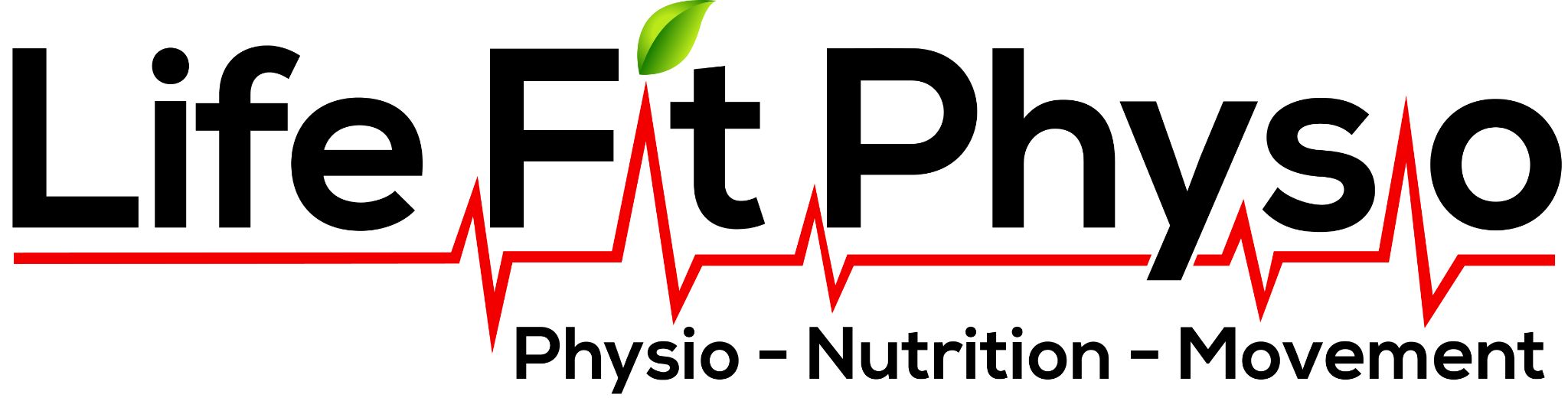 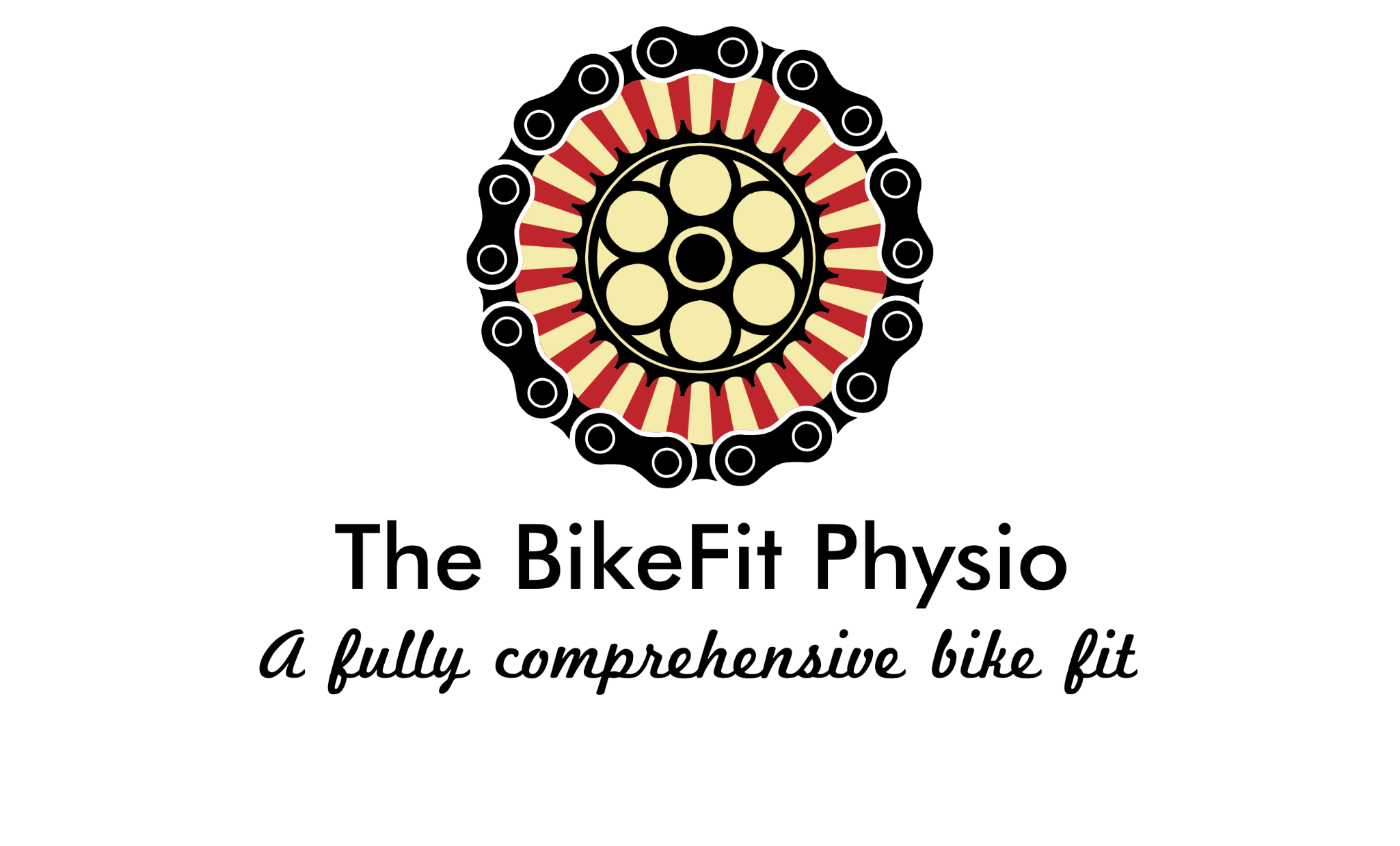 TRAINING HISTORY QUESTIONNAIRE     Section 1Please complete this questionnaire thoroughly as your answers will help us provide you with the best exercise training program specific to your goals. Email address* Section 2CARDIO TRAININGYou will be asked various questions about your cardio programming over the last three months in order to better understand your recent cardio training history. Cardio is a continuous steady-state exercise completed at a low to medium intensity for > 30 minutes.Adhering the description of cardio training provided above, in the last 3 months how many times per week (on average) have you completed cardio training?None1-2x/week3-4x/week4+x/weekOtherWhat type of cardio training do you perform regularly (select all that apply)?RunningCycling SwimmingRowing Assault bikeEllipticalStairmasterNot Applicable OtherWhat is the average duration of your cardio sessions?Answer:If you use zones, in what zone do you complete your cardio training? Check all that apply.Zone 1Zone 2 Zone 3 Zone 4 Zone 5Not ApplicableOtherUsing the RPE scale below, what is the average intensity of your cardio training?2-3 Light4-5 Moderate6-7 Vigorous8-9 Very hard10 Max effortN/A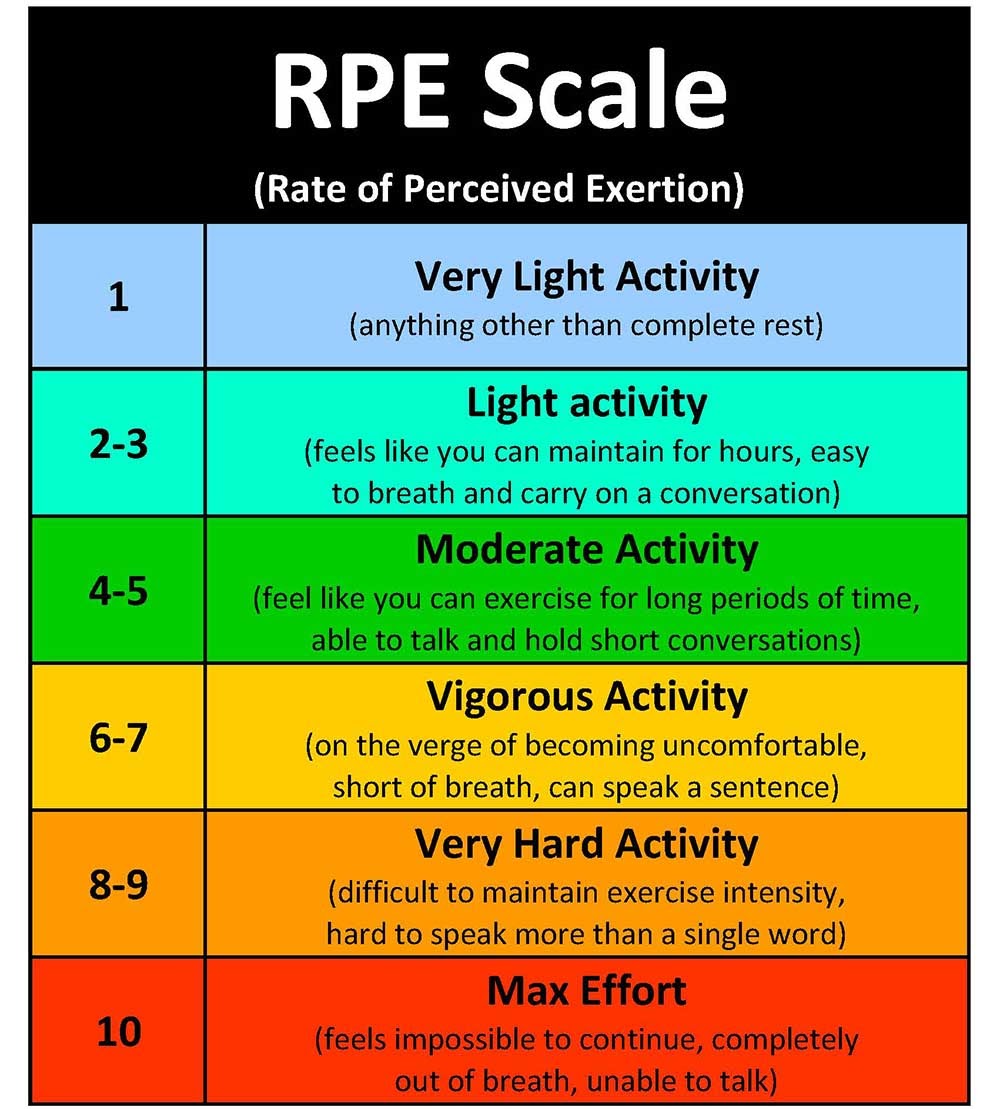 Section 3INTERVAL TRAININGYou will be asked various questions about your interval training programming over the last three months in order to better understand your recent interval training history. Intervals are periods of medium or high-intensity exercise followed by relative rest completed multiple times in a session.Adhering to the description on interval training provided above, in the last 3 months how many times per week (on average) did you complete interval training?None1-2x/week3-4x/week4+x/weekOtherWhat type of interval training do you regularly perform? (select all that apply)RunningCycling SwimmingRowingAssault bikeElliptical trainingStairmaster Circuit trainingN/AOtherIf you use zones, in what zone do you complete your interval training? Check all that apply.Zone 1Zone 2Zone 3Zone 4Zone 5N/AOtherUsing the RPE scale shown above, what is the average intensity of your interval training?2-3 Light4-5 Moderate6-7 Vigorous8-9 Very hard10 Max effortN/ASection 4RESISTANCE TRAININGResistance training is any exercise that causes the muscles to contract against an external resistance with the expectation of increases in strength, power, hypertrophy, and/or endurance. How long have you been training using resistance/weights?This will be my first time doing resistance training Less than 1 year1 to 2 years2 to 3 years3 to 5 years5+ yearsOtherAdhering the description of resistance training provided above, in the last 3 months,  how many times per week (on average) have you completed resistance training?None1-2x/week3-4x/week4+x/weekOtherUsing the Resistance RPE scale shown below, what is the average intensity of your resistance training?5.5 - 7  - Light7.5 or 8  - Moderate8.5 or 9  - Heavy9.5 or 10   - MaximalN/AOtherResistance training RPE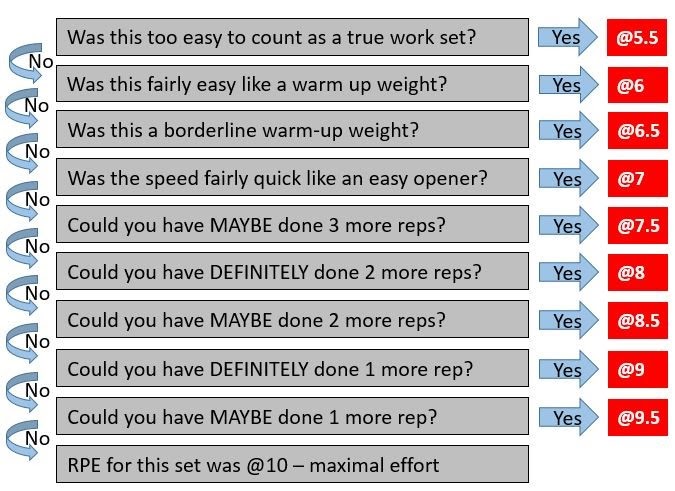 